Pennsylvania State Representative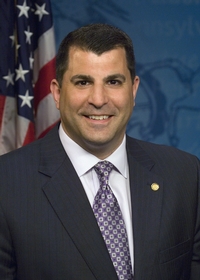 Mark Rozzi (I)District 126		News CenterBallotpediaThe Representative is the Speaker of the House.The Representative made the following negative official actions: Voted against Act 77 establishing mail-in votingThe Representative has the following negative public positions:NoneThe Representative has made the following positive public positions:Upon becoming Speaker of the House, the Representative stated that he would no longer caucus with the Democratic Party & declared himself an independent. Spotlight PAThe Representative has supported legislation in the past for Ranked Choice Voting. PA HB 2042The Representative was a co-sponsor of the bill to create Open Primaries in the last session. HB 1369Now, more than ever, we must ensure that we uphold the freedoms guaranteed in our state and nation’s constitution. In these unprecedented times, the voters must have the final say, not the candidates or their lawyers. “Virtue, liberty and independence” is our state motto and we must uphold the highest moral standard to ensure liberty and independence persist for all. News CenterNotes:Beyond honored to be chosen by my colleagues to serve as the next Speaker of the Pennsylvania House of Representatives -- I pledge to work for ALL people, not just a political party. Facebook